DHINU		                                                   Human Resource Executive                                       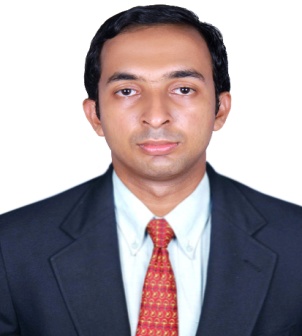 United Arab Emirates                           	Email: dhinu-393558@2freemail.com	                                                                                                                                                         Nationality: Indian  CAREER OBJECTIVE                                                                        Seeking challenging career to get a position of responsibility, using my skills, efficiency and experience to communicate my ideas and views and commit myself for achieving organizational objectives with the team effort and my positive attitude and performance.EDUCATIONAL HISTORY                  Master of Business Administartion                                                                   Human Resource(main) and MarketingDCSMAT College VagamonMahatma Gandhi University, Kerala,    IndiaBachelors Degree of CommerceComputer Application(Main)C A S, Thrissur,Calicut University, Kerala, IndiaCAREER HISTORY                   Human Resource Executive, 2016 – 2019                    Southern Region of Kerala (Calicut, Malappuram, Thrissur)Identify staff vacancies and recruit, interview and selection of staff.Posting job ads and organizing resumes and Job applicationsPreparing new employee filesDirect personnel and TrainingOrienting new employees to the organization (Sim card, Email Address, Uniform, Name plate)Serve as a link between management and employees by handling questions, interpreting and administering contracts, and helping resolve work related problems to maintain a positive environment.Statutory worksPayroll UpdationOverseeing the completion of benefit documentation and compensation.Report preparationPerformance Analysis of Employees.Labor relations activities Conducting employee management activities like Birthday celebrations, motivational training sections, Celebrations like Onam, Christmas, Bakrid, New year.Customer Service to Employees.Admin- Executive, 2013 April to 2013 SeptemberThrissur, KeralaBilling of PurchasesInventory AnalysisRecord daily deliveries and shipments to reconcile inventory.Use of software to monitor demand and document characteristics of inventoryEvaluate suppliers to achieve cost effective deals and maintain trust relationshipsNOTABLE ACHIEVEMENTSAn organization study at McCann Erickson , Chennai, Tamil Nadu The study made in the Client Servicing DepartmentConducted a Market research to identify the reasons for the decline in demand for the products of a prominent client.Prepared a questionnaire based on various factors and circulated among business class customers.Presented the project report with suggestions before the middle management after conducting appropriate analytical study.Reported updates to Brand Leader on a weekly basis.Participated in NSS ActivitiesParticipated in Scout and GuidesPROFESSIONAL SKILLSSuccessfully completed the SAP.Application Packages – Intermediate level in MS word, MS Excel and MS Powerpoint.Computer and Internet knowledge.Good typing speedAccounting Packages – Tally 7.2,9DECLARATION                           I hereby declare that all the above information is true to the best of my knowledge.Date: 						                   Place:                                                                                                              (Dhinu)